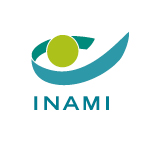 Lettre circulaire aux orthopédistes2020/01Avenant à la convention entre les orthopédistes et les organismes assureursMadame, Monsieur,Deuxième avenant T/2018ter à la convention nationale conclue entre les orthopédistes et les organismes assureursLors de sa réunion du 3 décembre 2019, la Commission de convention bandagistes- orthopédistes - organismes assureurs a conclu le deuxième avenant T/2018ter par lequel :La valeur de la lettre-clé des prestations de l’article 29 relatives aux semelles orthopédiques et aux orthèses préfab n’est pas indexée au 1er janvier 2020.La valeur de la lettre-clé des prestations de l’article 29 relatives aux lombostats est indexée de 2,53% au 1er janvier 2020.La valeur de la lettre-clé de toutes les autres prestations de l’article 29 de la nomenclature est indexée de 2,76% au 1er janvier 2020.Cet avenant entre en vigueur le 1er janvier 2020.(Non-) Adhésion à la convention T/2018terSi pour la convention T/2018ter, vous ne souhaitez pas changer votre statut de conventionnement par rapport à la convention précédente, vous ne devez pas entreprendre des actions administratives. Si vous voulez changer votre statut de conventionnement, alors vous devez nous le communiquer dans les 30 jours suivant l’envoi de la présente circulaire, c’est-à-dire au plus tard le 1er mars 2020 :Si vous n’avez pas encore adhéré à la convention, je vous invite à renvoyer le formulaire d’adhésion que vous trouverez sur notre site web. Votre adhésion est dans ce cas valable à partir du 1er janvier 2020.Si vous ne souhaitez plus adhérer à la convention, veuillez le notifier via le formulaire de non- adhésion que vous retrouverez également sur notre site web. Votre non-adhésion commence dans ce cas à la date de notification de votre décision.Attention: si vous travaillez dans une entreprise dont vous n’êtes pas le chef, vous devez alors avoir l’autorisation de votre chef d’entreprise pour adhérer à la convention. En cas d’adhésion de votre part à la convention, nous en déduisons que vous disposez de cette autorisation et il n’est pas nécessaire de nous transmettre une autorisation de votre chef d’entreprise.Informations pratiquesNotre site internet:Vous trouverez le texte complet de la convention, les modalités d’application du tiers payant, les formulaires de (non-)adhésion, les tableaux de tarifs et d’autres infos utiles sur l’exercice de votre profession sur notre site internet www.inami.be > Professionnels > Orthopédistes.Vous pouvez vérifier votre situation d’adhésion et celle d’autres dispensateurs de soins via notre moteur de recherche : www.inami.be > Programmes web > « Rechercher un dispensateur de soins ».Nos données de contact:Si vous avez des questions sur le contenu de la convention ou de la nomenclature, vous pouvez contacter nos collaborateurs de la direction médicale :E-Mail: meddev@riziv-inami.fgov.be 	Tél:	+32(0)2/739.70.99 (call center), le lundi et le jeudi de 13h à 16h et le mardi, mercredi et vendredi de 9h à 12h.Si vous avez des questions pratiques relatives aux modalités d’adhésion ou vos données administratives gérées par l’INAMI, vous pouvez alors contacter notre équipe administrative :E-Mail: dossierpharma@riziv-inami.fgov.be	Tél:	+32(0)2/739.74.79 (call center), le lundi et le jeudi de 13h à 16h et le mardi, mercredi et vendredi de 9h à 12h (veuillez préparer votre numéro INAMI)* * *J’espère que cette lettre vous aura fourni toutes les informations nécessaires et je vous remercie d’avance pour votre collaboration à l’accessibilité des citoyens aux prestations de soins.Veuillez agréer, Madame, Monsieur, l’expression de mes sentiments les meilleurs.Le Fonctionnaire dirigeant,Mickaël DAUBIE,Directeur général a.i.     Nos données de contact: voir à la fin de cette circulaire     Nos données de contact: voir à la fin de cette circulaire     Nos données de contact: voir à la fin de cette circulaire     Nos données de contact: voir à la fin de cette circulaire     Nos références: 1270/OMZ-CIRC/Ortho-2020-1F                              Bruxelles, le 31-01-2020         Nos références: 1270/OMZ-CIRC/Ortho-2020-1F                              Bruxelles, le 31-01-2020         Nos références: 1270/OMZ-CIRC/Ortho-2020-1F                              Bruxelles, le 31-01-2020         Nos références: 1270/OMZ-CIRC/Ortho-2020-1F                              Bruxelles, le 31-01-2020    